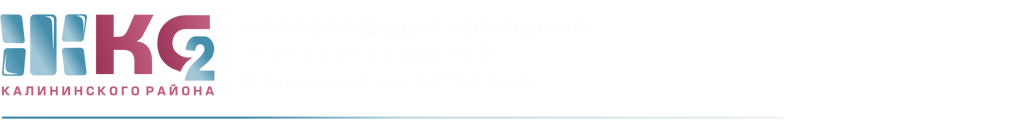 ОТЧЕТо деятельности АДС с 13.04.2020 по 17.04.2020г.ПодразделениеПоступило заявок от населенияПоступило заявок от населенияПоступило заявок от населенияПоступило заявок от населенияПоступило заявок от населенияПримечаниеПодразделениевсегона исполнениина исполненииотказывыполненоПримечаниеВнутренние заявки ЖКСВнутренние заявки ЖКСВнутренние заявки ЖКСВнутренние заявки ЖКСВнутренние заявки ЖКСВнутренние заявки ЖКСВнутренние заявки ЖКСЖКС2827166205из них:АДС10755597из них:аварийные55---55электрики445--39платные5-55-из них:Тех. Обслуживание ИПУ4-44-ЖЭУ- 5215--16ЖЭУ- 66639--27ЖЭУ- 861131147ЖЭУ- 23174--13кровля74--3ГБДОУ31--2